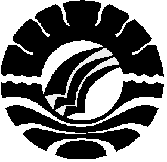 PENGESAHAN SKRIPSISkripsi atas nama Andi Yusmiarti Yusuf . Nim : 084904004. Judul: Penerapan Metode Bercerita Dalam Meningkatkan Bahasa Ekspresif di Kelompok B2 di Taman Kanak – Kanak Minasa Upa Kota Makassar’’. Diterima oleh Panitia Ujian Skripsi Fakultas Ilmu Pendidikan Universitas Negeri Makassar dengan SK Dekan No. 355 / UN36.4 / PP/2013. Tanggal  14 Januari 2013 untuk memenuhi sebagian persyaratan memperoleh gelar Sarjana Pendidikan pada Program Studi Pendidikan Guru Pendidikan Anak Usia Dini  (PG-PAUD) pada hari Jumat tanggal 1 Februari 2013.Disahkan OlehDekan Fakultas Ilmu PendidikanProf. Dr. Ismail Tolla, M.Pd.NIP. 19531230 198003 1 005Panitia Ujian :Ketua	:  Drs. M. Ali Latif Amri, M.Pd	(................................)Sekretaris	:  Rusmayadi.S.Pd.M.Pd	(................................)Pembimbing I	:  Dra.Hj.Bulkis Said.S.Pd.M.Pd	(................................)Pembimbing II	:  Arifin Manggau S.Pd.M.Pd	(................................)Penguji I	:  Dr. Parwoto, M.Pd	(................................)Penguji II	         :  Dra.Hj.Sumartini,S.Pd.M,Pd                 (.................................. )